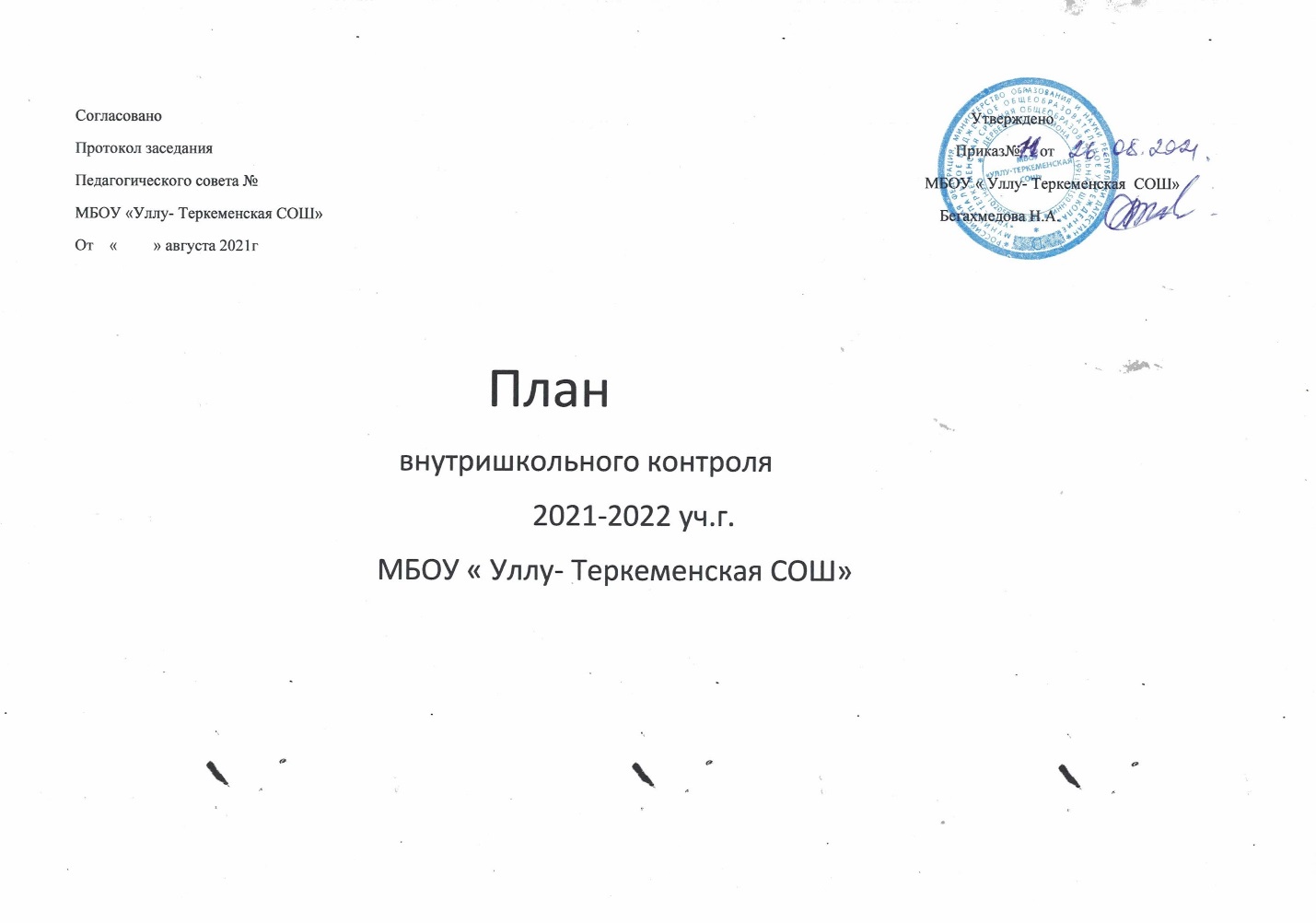 ПЛАН ВНУТРИШКОЛЬНОГО КОНТРОЛЯЦель внутришкольного контроля:Дальнейшее совершенствование учебно-воспитательного процесса, отслеживание динамики развития учащихся, реализация их образовательного потенциала, учитывая индивидуальные особенности, интересы, образовательные возможности, состояние здоровья каждого ученика.Задачи внутришкольного контроля:Отработать наиболее эффективные технологии преподавания предметов, сочетающих в себе разнообразные вариативные подходы к творческой деятельности учащихся.Разработать форму учета достижений учащихся по предметам, позволяющую проследить личные успехи и не удачи в усвоении учебного материала в соответствии с динамикой развития учащихся.Разработать систему диагностики:отслеживающую динамику развития учащихся;изучающую состояние межличностных отношений учителя и учащегося, учащегося и учащегося;фиксирующую уровень образованности на каждом этапе школьного обучения;совершенствующую систему внеучебной деятельности по предметам обучения;обеспечивающую психологическую защищенность учащихся в образовательном процессе;эффективно реализовывающую профессионально-деятельностный потенциал педагогического коллектива и администрации в учебно-воспитательном процессе.Создать систему поощрения наиболее значимых педагогических результатов.АвгустАвгустАвгустАвгустАвгустАвгустАвгустАвгустАвгустАвгустАвгустАвгустВопросы, подлежащие контролюЦель контроляЦель контроляЦель контроляОбъекты контроляОбъекты контроляВид контроляВид контроляМетоды контроляОтветствен-ные лицаРезультаты контроля, место подведения итоговРезультаты контроля, место подведения итогов1. Контроль условий организации УВД1. Контроль условий организации УВД1. Контроль условий организации УВД1. Контроль условий организации УВД1. Контроль условий организации УВД1. Контроль условий организации УВД1. Контроль условий организации УВД1. Контроль условий организации УВД1. Контроль условий организации УВД1. Контроль условий организации УВД1. Контроль условий организации УВД1. Контроль условий организации УВД1. Санитарно - гигиенический режим и техника безопасности трудаУстановление соответствия санитарного состояния кабинетов, маркировка мебели требованиям нормативных документов Установление соответствия санитарного состояния кабинетов, маркировка мебели требованиям нормативных документов Установление соответствия санитарного состояния кабинетов, маркировка мебели требованиям нормативных документов Санитарно- гигиенический режим и техника безопасности трудаСанитарно- гигиенический режим и техника безопасности трудаФронтальныйФронтальныйОсмотр кабинетов, помещений школыДиректор, завхозАкт приёмки школыАкт приёмки школы2. Трудоустройство выпускников 9, 11 классовАнализ трудоустройства выпускниковАнализ трудоустройства выпускниковАнализ трудоустройства выпускниковТрудоустройство выпускников 9,11 классовТрудоустройство выпускников 9,11 классовТематическийТематическийАнализ документациидиректорОО-1ОО-13. Составление расписания занятий всех уровней образованияУстановление соответствия расписания занятий требованиям СанПиНаУстановление соответствия расписания занятий требованиям СанПиНаУстановление соответствия расписания занятий требованиям СанПиНаРасписание занятий всех уровней образованияРасписание занятий всех уровней образованияТематическийТематическийАнализ документацииЗам. по УВР ПриказПриказ4. Учебно-методическая база школьной библиотеки в новом учебном годуУстановление соответствия учебников и программно-методического обеспечения перечню УМК, рекомендованных к использованию в общеоб. школеУстановление соответствия учебников и программно-методического обеспечения перечню УМК, рекомендованных к использованию в общеоб. школеУстановление соответствия учебников и программно-методического обеспечения перечню УМК, рекомендованных к использованию в общеоб. школеОбеспеченность учебникамиОбеспеченность учебникамиПредупреди-тельныйПредупреди-тельныйСобеседованиеЗам. директора по УВР, библиотекарьИнформация,педсоветИнформация,педсовет5.Материально- техническая база школыУстановление соответствия материально- технической базы требованиям ФГОС второго поколенияУстановление соответствия материально- технической базы требованиям ФГОС второго поколенияУстановление соответствия материально- технической базы требованиям ФГОС второго поколенияОбеспеченность оборудованиемОбеспеченность оборудованиемПредупреди-тельныйПредупреди-тельныйОсмотр кабинетовДиректор, завхозОО-1ОО-1План внутришкольного контроля по реализации ФГОС НОО в 1-4 классах и ФГОС ООО в 5-7  классах - по отдельному плану (прилагается)План внутришкольного контроля по реализации ФГОС НОО в 1-4 классах и ФГОС ООО в 5-7  классах - по отдельному плану (прилагается)План внутришкольного контроля по реализации ФГОС НОО в 1-4 классах и ФГОС ООО в 5-7  классах - по отдельному плану (прилагается)План внутришкольного контроля по реализации ФГОС НОО в 1-4 классах и ФГОС ООО в 5-7  классах - по отдельному плану (прилагается)План внутришкольного контроля по реализации ФГОС НОО в 1-4 классах и ФГОС ООО в 5-7  классах - по отдельному плану (прилагается)План внутришкольного контроля по реализации ФГОС НОО в 1-4 классах и ФГОС ООО в 5-7  классах - по отдельному плану (прилагается)План внутришкольного контроля по реализации ФГОС НОО в 1-4 классах и ФГОС ООО в 5-7  классах - по отдельному плану (прилагается)План внутришкольного контроля по реализации ФГОС НОО в 1-4 классах и ФГОС ООО в 5-7  классах - по отдельному плану (прилагается)План внутришкольного контроля по реализации ФГОС НОО в 1-4 классах и ФГОС ООО в 5-7  классах - по отдельному плану (прилагается)План внутришкольного контроля по реализации ФГОС НОО в 1-4 классах и ФГОС ООО в 5-7  классах - по отдельному плану (прилагается)План внутришкольного контроля по реализации ФГОС НОО в 1-4 классах и ФГОС ООО в 5-7  классах - по отдельному плану (прилагается)План внутришкольного контроля по реализации ФГОС НОО в 1-4 классах и ФГОС ООО в 5-7  классах - по отдельному плану (прилагается)2. Внутришкольный контроль за работой педагогических кадров2. Внутришкольный контроль за работой педагогических кадров2. Внутришкольный контроль за работой педагогических кадров2. Внутришкольный контроль за работой педагогических кадров2. Внутришкольный контроль за работой педагогических кадров2. Внутришкольный контроль за работой педагогических кадров2. Внутришкольный контроль за работой педагогических кадров2. Внутришкольный контроль за работой педагогических кадров2. Внутришкольный контроль за работой педагогических кадров2. Внутришкольный контроль за работой педагогических кадров2. Внутришкольный контроль за работой педагогических кадров2. Внутришкольный контроль за работой педагогических кадров1. Определение учебной нагрузки на новый учебный годУточнение, корректировка и распределение нагрузки на новый учебный годУточнение, корректировка и распределение нагрузки на новый учебный годУточнение, корректировка и распределение нагрузки на новый учебный годРасстановка кадровРасстановка кадровТематическийТематическийАнализ документацииДиректорСобеседованиеСобеседование2. Состояние базы данных по аттестации и повышению квалификации педагоговУточнение, корректировка списков учителей, желающих повысить квалификациюУточнение, корректировка списков учителей, желающих повысить квалификациюУточнение, корректировка списков учителей, желающих повысить квалификациюПовышение квалификацииПовышение квалификацииТематическийТематическийАнализ документацииЗам. директора по УВР СобеседованиеСобеседование3.  Планы работы МО на новый учебный годПолнота и качество внесение изменений в планы работы МОПолнота и качество внесение изменений в планы работы МОПолнота и качество внесение изменений в планы работы МОРабота методических объединенийРабота методических объединенийТематическийТематическийАнализ документацииЗам. по УВР СобеседованиеСобеседованиеСентябрьСентябрьСентябрьСентябрьСентябрьСентябрьСентябрьСентябрьСентябрьСентябрьСентябрьСентябрь1. Контроль за выполнением всеобуча1. Контроль за выполнением всеобуча1. Контроль за выполнением всеобуча1. Контроль за выполнением всеобуча1. Контроль за выполнением всеобуча1. Контроль за выполнением всеобуча1. Контроль за выполнением всеобуча1. Контроль за выполнением всеобуча1. Контроль за выполнением всеобуча1. Контроль за выполнением всеобуча1. Контроль за выполнением всеобуча1. Контроль за выполнением всеобуча1. Организация индивидуального обученияВыявление больных детей для обучения на домуВыявление больных детей для обучения на домуВыявление больных детей для обучения на домуОбучающиеся школыОбучающиеся школыФронтальныйФронтальныйИзучение документацииЗам. директора по УВРПриказПриказ2. Организация индивидуальных и групповых занятий, элективных курсовОбеспечение учебного планаОбеспечение учебного планаОбеспечение учебного планаКалендарно-тем. планирование учителями-предметникамиКалендарно-тем. планирование учителями-предметникамиПерсональ-ный Персональ-ный Собеседованиепроверка документации учителяЗам. директор-тора по УВР, директор, руководители МОПриказПриказ2. Контроль состояния преподавания учебных предметов и выполнения обязательного минимума содержания общего образования2. Контроль состояния преподавания учебных предметов и выполнения обязательного минимума содержания общего образования2. Контроль состояния преподавания учебных предметов и выполнения обязательного минимума содержания общего образования2. Контроль состояния преподавания учебных предметов и выполнения обязательного минимума содержания общего образования2. Контроль состояния преподавания учебных предметов и выполнения обязательного минимума содержания общего образования2. Контроль состояния преподавания учебных предметов и выполнения обязательного минимума содержания общего образования2. Контроль состояния преподавания учебных предметов и выполнения обязательного минимума содержания общего образования2. Контроль состояния преподавания учебных предметов и выполнения обязательного минимума содержания общего образования2. Контроль состояния преподавания учебных предметов и выполнения обязательного минимума содержания общего образования2. Контроль состояния преподавания учебных предметов и выполнения обязательного минимума содержания общего образования2. Контроль состояния преподавания учебных предметов и выполнения обязательного минимума содержания общего образования2. Контроль состояния преподавания учебных предметов и выполнения обязательного минимума содержания общего образования1. Адаптация обучающихся 1-х, 5-го, 10-го классовОтслеживание адаптации обучающихся 1-х, 5-го, 10-го классов к условиям школьной жизни.  Анализ развития общеучебных умений и навыков школьников   5-го и 10-го классов, выявление общего хода развития обуч-ся 1-х классовОтслеживание адаптации обучающихся 1-х, 5-го, 10-го классов к условиям школьной жизни.  Анализ развития общеучебных умений и навыков школьников   5-го и 10-го классов, выявление общего хода развития обуч-ся 1-х классовОтслеживание адаптации обучающихся 1-х, 5-го, 10-го классов к условиям школьной жизни.  Анализ развития общеучебных умений и навыков школьников   5-го и 10-го классов, выявление общего хода развития обуч-ся 1-х классовМетодическая грамотность учителей, работающих в 1-х, 5, 10-м классах. Готовность обучающихся к обучениюМетодическая грамотность учителей, работающих в 1-х, 5, 10-м классах. Готовность обучающихся к обучениюКлассно-обобщающийКлассно-обобщающийПосещение уроков, проведение опросов. Проверка знаний обучающихсяДиректор, Зам. по УВР,Зам. по ВР, социальный педагог, кл. руководители, психологМалый педсовет, заседание МО начальныхклассовМалый педсовет, заседание МО начальныхклассов2. Входной контроль знаний по итогам повторения в 5-8, ВПР 10- классах ЕГЭВыявление уровня сформированности знаний, умений и навыков за прошлый учебный год (обязательный минимум содержания образования)Выявление уровня сформированности знаний, умений и навыков за прошлый учебный год (обязательный минимум содержания образования)Выявление уровня сформированности знаний, умений и навыков за прошлый учебный год (обязательный минимум содержания образования)Результативность обучения за прошлый учебный год  Результативность обучения за прошлый учебный год  ПредметныйПредметныйКонтрольные работы, диктанты, тесты, проверка техники чтениязам. по УВР,руководители МОСовещание при зам. директора по УВРСовещание при зам. директора по УВР3. Контроль за школьной документацией3. Контроль за школьной документацией3. Контроль за школьной документацией3. Контроль за школьной документацией3. Контроль за школьной документацией3. Контроль за школьной документацией3. Контроль за школьной документацией3. Контроль за школьной документацией3. Контроль за школьной документацией3. Контроль за школьной документацией3. Контроль за школьной документацией3. Контроль за школьной документацией1. Проверка журналов (классных, индивидуальных,  ИГЗ и элективных курсов)Соблюдение единых требований к оформлению журналовСоблюдение единых требований к оформлению журналовСоблюдение единых требований к оформлению журналовЖурналы (1-11-е классы)Журналы (1-11-е классы)ФронтальныйФронтальныйИзучение документацииЗам. по УВР, зам. по ВР.Справка. Совещание при зам. директора по УВРСправка. Совещание при зам. директора по УВР2. Проверка личных дел обучающихсяСоблюдение требований к оформлению и ведению личных дел обучающихся кл. руководителямиСоблюдение требований к оформлению и ведению личных дел обучающихся кл. руководителямиСоблюдение требований к оформлению и ведению личных дел обучающихся кл. руководителямиЛичные дела (1,10 классы)Личные дела (1,10 классы)ОбзорныйОбзорныйИзучение документацииДиректор, Зам по УВРСправкаСправка4. Контроль состояния методической работы4. Контроль состояния методической работы4. Контроль состояния методической работы4. Контроль состояния методической работы4. Контроль состояния методической работы4. Контроль состояния методической работы4. Контроль состояния методической работы4. Контроль состояния методической работы4. Контроль состояния методической работы4. Контроль состояния методической работы4. Контроль состояния методической работы4. Контроль состояния методической работыСоответствие рабочих программ и календарно- тематического планирование учителей общеобразовательным программамВыполнение программных требований соответствия используемых программ и учебников нормативным требованиямВыполнение программных требований соответствия используемых программ и учебников нормативным требованиямВыполнение программных требований соответствия используемых программ и учебников нормативным требованиямРабочие программы программно-методическое обеспечение учебной деятельностиРабочие программы программно-методическое обеспечение учебной деятельностиОбзорныйОбзорныйПроверка документации учителяАдминистр-я школы, руководители МОСовещание при  зам. директора по УВР   Совещание при  зам. директора по УВР   5. Контроль за сохранением здоровья обучающихся5. Контроль за сохранением здоровья обучающихся5. Контроль за сохранением здоровья обучающихся5. Контроль за сохранением здоровья обучающихся5. Контроль за сохранением здоровья обучающихся5. Контроль за сохранением здоровья обучающихся5. Контроль за сохранением здоровья обучающихся5. Контроль за сохранением здоровья обучающихся5. Контроль за сохранением здоровья обучающихся5. Контроль за сохранением здоровья обучающихся5. Контроль за сохранением здоровья обучающихся5. Контроль за сохранением здоровья обучающихся1. Анализ графика проведения контрольных, практических и лабораторных работКонтроль за соблюдением санитарно-гигиенических норм учебной нагрузки школьниковКонтроль за соблюдением санитарно-гигиенических норм учебной нагрузки школьниковКонтроль за соблюдением санитарно-гигиенических норм учебной нагрузки школьниковГрафик работ по предметам учебного планаГрафик работ по предметам учебного планаТематическийТематическийАнализ графиковЗам. по УВРУтверждение графиковУтверждение графиков2. Оформление классных листов здоровьяИзучение состояния здоровья обучающихся классовИзучение состояния здоровья обучающихся классовИзучение состояния здоровья обучающихся классовСостояние здоровья обучающихсяСостояние здоровья обучающихсяФронтальныйФронтальныйАнализ листов здоровьяФАПЛисты здоровья Листы здоровья 6.  Контроль за подготовкой к государственной итоговой аттестации6.  Контроль за подготовкой к государственной итоговой аттестации6.  Контроль за подготовкой к государственной итоговой аттестации6.  Контроль за подготовкой к государственной итоговой аттестации6.  Контроль за подготовкой к государственной итоговой аттестации6.  Контроль за подготовкой к государственной итоговой аттестации6.  Контроль за подготовкой к государственной итоговой аттестации6.  Контроль за подготовкой к государственной итоговой аттестации6.  Контроль за подготовкой к государственной итоговой аттестации6.  Контроль за подготовкой к государственной итоговой аттестации6.  Контроль за подготовкой к государственной итоговой аттестации6.  Контроль за подготовкой к государственной итоговой аттестацииКонтроль подготовки к ГИА в форме ОГЭ в 9 кл., к ЕГЭ в 11 кл.Организация повторения учебного материала в 9,11 классахОрганизация повторения учебного материала в 9,11 классахОрганизация повторения учебного материала в 9,11 классахОбучающиеся  9, 11 классовОбучающиеся  9, 11 классовФронтальныйФронтальныйПосещение уроковЗам. директора по УВРМетодическоеСовещаниеМетодическоеСовещаниеОктябрьОктябрьОктябрьОктябрьОктябрьОктябрьОктябрьОктябрьОктябрьОктябрьОктябрьОктябрь1. Контроль за выполнением всеобуча1. Контроль за выполнением всеобуча1. Контроль за выполнением всеобуча1. Контроль за выполнением всеобуча1. Контроль за выполнением всеобуча1. Контроль за выполнением всеобуча1. Контроль за выполнением всеобуча1. Контроль за выполнением всеобуча1. Контроль за выполнением всеобуча1. Контроль за выполнением всеобуча1. Контроль за выполнением всеобуча1. Контроль за выполнением всеобуча1. Состояние посещаемости занятий обучающимися   7-11 классовАнализ работы кл. рук-лей по вопросу контроля посещаемости уроков низкомотивированными обуч-ся и выявление причин пропусковАнализ работы кл. рук-лей по вопросу контроля посещаемости уроков низкомотивированными обуч-ся и выявление причин пропусковАнализ работы кл. рук-лей по вопросу контроля посещаемости уроков низкомотивированными обуч-ся и выявление причин пропусковКл. руководители и низкомотивирован- ные обучающиесяКл. руководители и низкомотивирован- ные обучающиесяФронтальный Фронтальный Собеседование наблюдение, анализ документацииСоц.педагогИнформация на оперативном совещанииИнформация на оперативном совещании2. Индивидуальные занятия с наиболее подготовленными и мотивированными школьникамиКачество и своевременность проведения индивидуальных занятий с обучающимися, имеющими повышенную мотивацию к учебно-познавательной деятельностиКачество и своевременность проведения индивидуальных занятий с обучающимися, имеющими повышенную мотивацию к учебно-познавательной деятельностиКачество и своевременность проведения индивидуальных занятий с обучающимися, имеющими повышенную мотивацию к учебно-познавательной деятельностиРабота с обучающимися, имеющими мотивацию к учебно-познавательной деятельностиРабота с обучающимися, имеющими мотивацию к учебно-познавательной деятельностиТематическийТематическийАнализ подготовки и участия школьников в предметных олимпиадахЗам. директора по УВР, психолог.Информация на оперативном совещанииИнформация на оперативном совещании3. Предварительные итоги успеваемости за I четвертьТекущая аттестация обучающихся по итогам 1 четвертиТекущая аттестация обучающихся по итогам 1 четвертиТекущая аттестация обучающихся по итогам 1 четвертиКорректировка процесса обученияКорректировка процесса обученияТематическийТематическийАнализ успеваемости обучающихсяЗам. директора по УВРСобеседование с учителями и кл. рук.-лямиСобеседование с учителями и кл. рук.-лями2. Контроль состояния преподавания учебных предметов и выполнения обязательного минимума содержания общего образования2. Контроль состояния преподавания учебных предметов и выполнения обязательного минимума содержания общего образования2. Контроль состояния преподавания учебных предметов и выполнения обязательного минимума содержания общего образования2. Контроль состояния преподавания учебных предметов и выполнения обязательного минимума содержания общего образования2. Контроль состояния преподавания учебных предметов и выполнения обязательного минимума содержания общего образования2. Контроль состояния преподавания учебных предметов и выполнения обязательного минимума содержания общего образования2. Контроль состояния преподавания учебных предметов и выполнения обязательного минимума содержания общего образования2. Контроль состояния преподавания учебных предметов и выполнения обязательного минимума содержания общего образования2. Контроль состояния преподавания учебных предметов и выполнения обязательного минимума содержания общего образования2. Контроль состояния преподавания учебных предметов и выполнения обязательного минимума содержания общего образования2. Контроль состояния преподавания учебных предметов и выполнения обязательного минимума содержания общего образования2. Контроль состояния преподавания учебных предметов и выполнения обязательного минимума содержания общего образования1.  Анализ качества знаний по предметам   обучающихся 10 классаИзучение результативности обучения Изучение результативности обучения Изучение результативности обучения Успеваемость и качество знаний, обучающихся по предметамУспеваемость и качество знаний, обучающихся по предметамКлассно - обобщающий контрольКлассно - обобщающий контрольКонтрольные срезы, посещение уроковЗам. по УВР Справка.  Малый педсоветСправка.  Малый педсовет3. Контроль за школьной документацией3. Контроль за школьной документацией3. Контроль за школьной документацией3. Контроль за школьной документацией3. Контроль за школьной документацией3. Контроль за школьной документацией3. Контроль за школьной документацией3. Контроль за школьной документацией3. Контроль за школьной документацией3. Контроль за школьной документацией3. Контроль за школьной документацией3. Контроль за школьной документацией1. Работа классных руководителей и учителей 7-11 -х классов с дневниками школьниковСоблюдение единых орфографических требований, своевременность выставления отметок учителями и проверки дневников кл. руководителями и родителямиСоблюдение единых орфографических требований, своевременность выставления отметок учителями и проверки дневников кл. руководителями и родителямиСоблюдение единых орфографических требований, своевременность выставления отметок учителями и проверки дневников кл. руководителями и родителямиДневники обучающихся 7-11-х классовДневники обучающихся 7-11-х классовТематическийТематическийАнализ ведения дневников, собеседование с учителямиРук. МО кл. руководителей, зам. по ВРСправка по итогам проверкиСправка по итогам проверки2.  Проверка классных журналов , журналов инструктажейКачество и правильность оформления и ведения журналовКачество и правильность оформления и ведения журналовКачество и правильность оформления и ведения журналовЖурналы. Журналы инструктажей   в специализирован-ных кабинетахЖурналы. Журналы инструктажей   в специализирован-ных кабинетахОбзорныйОбзорныйАнализ журналов, собеседованиеЗам. директора по УВРСправка по итогам проверки Справка по итогам проверки 4. Контроль за состоянием методической работы4. Контроль за состоянием методической работы4. Контроль за состоянием методической работы4. Контроль за состоянием методической работы4. Контроль за состоянием методической работы4. Контроль за состоянием методической работы4. Контроль за состоянием методической работы4. Контроль за состоянием методической работы4. Контроль за состоянием методической работы4. Контроль за состоянием методической работы4. Контроль за состоянием методической работы4. Контроль за состоянием методической работы1. Уровень методической подготовки молодых и вновь принятых педагоговЗнакомство с работой и оказание методической помощи молодым педагогам и вновь принятымЗнакомство с работой и оказание методической помощи молодым педагогам и вновь принятымЗнакомство с работой и оказание методической помощи молодым педагогам и вновь принятымРабота молодых специалистов и вновь принятых педагоговРабота молодых специалистов и вновь принятых педагоговПерсональ-ный Персональ-ный Посещение уроков, наблюдение, анкетирование учителейРуководители МОЗаседание МО, собеседование Заседание МО, собеседование 5. Контроль влияния внедренных инноваций на образовательную деятельность5. Контроль влияния внедренных инноваций на образовательную деятельность5. Контроль влияния внедренных инноваций на образовательную деятельность5. Контроль влияния внедренных инноваций на образовательную деятельность5. Контроль влияния внедренных инноваций на образовательную деятельность5. Контроль влияния внедренных инноваций на образовательную деятельность5. Контроль влияния внедренных инноваций на образовательную деятельность5. Контроль влияния внедренных инноваций на образовательную деятельность5. Контроль влияния внедренных инноваций на образовательную деятельность5. Контроль влияния внедренных инноваций на образовательную деятельность5. Контроль влияния внедренных инноваций на образовательную деятельность5. Контроль влияния внедренных инноваций на образовательную деятельностьПредпрофильная подготовка и профильное обучение обучающихся   Своевременное и качественное отслеживание посещаемости предметных курсов обучающимися 9 класса и удовлетворённость выбором элективных курсов 10-11 классов Своевременное и качественное отслеживание посещаемости предметных курсов обучающимися 9 класса и удовлетворённость выбором элективных курсов 10-11 классов Своевременное и качественное отслеживание посещаемости предметных курсов обучающимися 9 класса и удовлетворённость выбором элективных курсов 10-11 классовПосещаемость занятий обучающимися 9, 10,11 классовПосещаемость занятий обучающимися 9, 10,11 классовТематическийТематическийИзучение документации, анкетированиеЗам. директора по УВР, соц. педагог, психологСправка, совещание при директореСправка, совещание при директоре6. Контроль за подготовкой к государственной итоговой аттестации6. Контроль за подготовкой к государственной итоговой аттестации6. Контроль за подготовкой к государственной итоговой аттестации6. Контроль за подготовкой к государственной итоговой аттестации6. Контроль за подготовкой к государственной итоговой аттестации6. Контроль за подготовкой к государственной итоговой аттестации6. Контроль за подготовкой к государственной итоговой аттестации6. Контроль за подготовкой к государственной итоговой аттестации6. Контроль за подготовкой к государственной итоговой аттестации6. Контроль за подготовкой к государственной итоговой аттестации6. Контроль за подготовкой к государственной итоговой аттестации6. Контроль за подготовкой к государственной итоговой аттестации1. Информационная работа с обучающимися и их родителями о порядке проведения государственной итоговой аттестации выпускников 9,11 классов Состояние информированности обучающихся и их родителей о порядке проведения государственной итоговой аттестации выпускников 9,11 классовСостояние информированности обучающихся и их родителей о порядке проведения государственной итоговой аттестации выпускников 9,11 классовСостояние информированности обучающихся и их родителей о порядке проведения государственной итоговой аттестации выпускников 9,11 классовОбучающиеся и родители 9, 11 классовОбучающиеся и родители 9, 11 классовТематическийТематическийПосещение классных и общешкольных родительских собранийДиректор, зам. директора по УВР, классные руководителиПротоколы родительских собраний, листы ознакомления с подписями родителейПротоколы родительских собраний, листы ознакомления с подписями родителей2. Организация работы с обучающимися 9,11 классов по определению экзаменов по выборуАнализ выбранных предметов для сдачи экзаменов по выборуАнализ выбранных предметов для сдачи экзаменов по выборуАнализ выбранных предметов для сдачи экзаменов по выборуОбучающиеся 9,11 классовОбучающиеся 9,11 классовТематическийТематическийАнкетированиеКлассные руководителиСписки экзаменов, ознакомление учителямиСписки экзаменов, ознакомление учителямиНоябрьНоябрьНоябрьНоябрьНоябрьНоябрьНоябрьНоябрьНоябрьНоябрьНоябрьНоябрь1. Контроль за выполнением всеобуча1. Контроль за выполнением всеобуча1. Контроль за выполнением всеобуча1. Контроль за выполнением всеобуча1. Контроль за выполнением всеобуча1. Контроль за выполнением всеобуча1. Контроль за выполнением всеобуча1. Контроль за выполнением всеобуча1. Контроль за выполнением всеобуча1. Контроль за выполнением всеобуча1. Контроль за выполнением всеобуча1. Контроль за выполнением всеобуча1. Состояние работы с детьми «группы риска»Анализ работы классных руководителей, их связи с родителями по вопросу успеваемости обучающихсяАнализ работы классных руководителей, их связи с родителями по вопросу успеваемости обучающихсяАнализ работы классных руководителей, их связи с родителями по вопросу успеваемости обучающихсяРабота с детьми группы риска, посещаемость занятий учащимисяРабота с детьми группы риска, посещаемость занятий учащимисяТематическийТематическийНаблюдение, собеседованиеКлассные руководители,социальный педагогЗаседание совета профилактикиЗаседание совета профилактики2. Участие обучающихся              в муниципальном этапе олимпиады Анализ результатов проведения школьных предметных олимпиад, изучение работы педагогов с одарёнными детьмиАнализ результатов проведения школьных предметных олимпиад, изучение работы педагогов с одарёнными детьмиАнализ результатов проведения школьных предметных олимпиад, изучение работы педагогов с одарёнными детьмиПодготовка обучающихся к муниципальному туру олимпиадПодготовка обучающихся к муниципальному туру олимпиадПерсональ-ныйПерсональ-ный Анализ, отчётыРуководители МО, зам. директора по УВР Справка, совещание при  зам. директора по УВРСправка, совещание при  зам. директора по УВР2. Контроль состояния преподавания учебных предметов и выполнения обязательного минимума содержания общего образования2. Контроль состояния преподавания учебных предметов и выполнения обязательного минимума содержания общего образования2. Контроль состояния преподавания учебных предметов и выполнения обязательного минимума содержания общего образования2. Контроль состояния преподавания учебных предметов и выполнения обязательного минимума содержания общего образования2. Контроль состояния преподавания учебных предметов и выполнения обязательного минимума содержания общего образования2. Контроль состояния преподавания учебных предметов и выполнения обязательного минимума содержания общего образования2. Контроль состояния преподавания учебных предметов и выполнения обязательного минимума содержания общего образования2. Контроль состояния преподавания учебных предметов и выполнения обязательного минимума содержания общего образования2. Контроль состояния преподавания учебных предметов и выполнения обязательного минимума содержания общего образования2. Контроль состояния преподавания учебных предметов и выполнения обязательного минимума содержания общего образования2. Контроль состояния преподавания учебных предметов и выполнения обязательного минимума содержания общего образования2. Контроль состояния преподавания учебных предметов и выполнения обязательного минимума содержания общего образованияСостояние преподавания русского языка в 8-9 классах, математики в 6-10 классахОбеспечение базового уровня образования обучающихсяОбеспечение базового уровня образования обучающихсяОбеспечение базового уровня образования обучающихсяРабота учителейРабота учителейТематическийТематическийСправки учителей, контрольные срезыЗаместитель директора по УВРСправка, совещание при директореСправка, совещание при директоре3. Контроль за школьной документацией3. Контроль за школьной документацией3. Контроль за школьной документацией3. Контроль за школьной документацией3. Контроль за школьной документацией3. Контроль за школьной документацией3. Контроль за школьной документацией3. Контроль за школьной документацией3. Контроль за школьной документацией3. Контроль за школьной документацией3. Контроль за школьной документацией3. Контроль за школьной документацией1. Выполнение образовательных программ (классные журналы)Выполнение программ по предметам и выявление причин отставания за 1-ую четвертьВыполнение программ по предметам и выявление причин отставания за 1-ую четвертьВыполнение программ по предметам и выявление причин отставания за 1-ую четвертьЖурналы 7-10 классовЖурналы 7-10 классовТематическийТематическийСобеседование Заместитель директора по УВРСправка по итогам проверки, приказСправка по итогам проверки, приказ2. Успеваемость за I четверть (по результатам проверки кл. журналов, отчетам кл. руководителей)Выявление качества знаний и успеваемости обучающихся за I четверть Выявление качества знаний и успеваемости обучающихся за I четверть Выявление качества знаний и успеваемости обучающихся за I четверть Классные журналы, отчёты классных руководителейКлассные журналы, отчёты классных руководителейТематическийТематическийИзучение документацииЗаместитель директора по УВРСправка, совещание при директоре, приказСправка, совещание при директоре, приказ3. Состояние дневниковСвоевременное выставление четвертных оценок классными руководителями, доведение сведений об успеваемости до родителейСвоевременное выставление четвертных оценок классными руководителями, доведение сведений об успеваемости до родителейСвоевременное выставление четвертных оценок классными руководителями, доведение сведений об успеваемости до родителейДневники 7-9 классов Дневники 7-9 классов ТематическийТематическийПроверка дневниковЗам. директора по ВР Справка, индивидуальные беседы с кл. рук-миСправка, индивидуальные беседы с кл. рук-ми4. Контроль за сохранением здоровья обучающихся4. Контроль за сохранением здоровья обучающихся4. Контроль за сохранением здоровья обучающихся4. Контроль за сохранением здоровья обучающихся4. Контроль за сохранением здоровья обучающихся4. Контроль за сохранением здоровья обучающихся4. Контроль за сохранением здоровья обучающихся4. Контроль за сохранением здоровья обучающихся4. Контроль за сохранением здоровья обучающихся4. Контроль за сохранением здоровья обучающихся4. Контроль за сохранением здоровья обучающихся4. Контроль за сохранением здоровья обучающихся1. Порядок в школьной столовойОценка качества дежурства учителей и обучающихся по столовойОценка качества дежурства учителей и обучающихся по столовойОценка качества дежурства учителей и обучающихся по столовойПитание в школьной столовойПитание в школьной столовойТематическийТематическийНаблюдениеСоц. педагогИнформация на оперативном совещанииИнформация на оперативном совещании2. Действия учителей и обучающихся в условиях чрезвычайных ситуацийОценка овладения школьниками и учителями навыками защиты жизни в условиях чрезвычайных ситуацийОценка овладения школьниками и учителями навыками защиты жизни в условиях чрезвычайных ситуацийОценка овладения школьниками и учителями навыками защиты жизни в условиях чрезвычайных ситуацийНавыки защиты жизни в условиях чрезвычайных ситуацийНавыки защиты жизни в условиях чрезвычайных ситуацийТематическийТематическийАнализ документации, учебная тревогаУполномочен-ный в области ГО и ЧСАкт об учебной тренировке Акт об учебной тренировке 5. Контроль за состоянием методической работы5. Контроль за состоянием методической работы5. Контроль за состоянием методической работы5. Контроль за состоянием методической работы5. Контроль за состоянием методической работы5. Контроль за состоянием методической работы5. Контроль за состоянием методической работы5. Контроль за состоянием методической работы5. Контроль за состоянием методической работы5. Контроль за состоянием методической работы5. Контроль за состоянием методической работы5. Контроль за состоянием методической работыРабота учителей по темам самообразования и работа над единой методической темойРеализация педагогами темы самообразования на практикеРеализация педагогами темы самообразования на практикеРеализация педагогами темы самообразования на практикеРабота учителей по теме самообразованияРабота учителей по теме самообразованияТематическийТематическийПосещение заседаний МО,беседаЗам.  директора по УВР, рук-ли МОПротокол МОПротокол МО6. Контроль за состоянием учебно-материальной базы школы6. Контроль за состоянием учебно-материальной базы школы6. Контроль за состоянием учебно-материальной базы школы6. Контроль за состоянием учебно-материальной базы школы6. Контроль за состоянием учебно-материальной базы школы6. Контроль за состоянием учебно-материальной базы школы6. Контроль за состоянием учебно-материальной базы школы6. Контроль за состоянием учебно-материальной базы школы6. Контроль за состоянием учебно-материальной базы школы6. Контроль за состоянием учебно-материальной базы школы6. Контроль за состоянием учебно-материальной базы школы6. Контроль за состоянием учебно-материальной базы школыСостояние документации по охране трудаАнализ состояния документации по технике безопасности в учебных кабинетахАнализ состояния документации по технике безопасности в учебных кабинетахАнализ состояния документации по технике безопасности в учебных кабинетахУчебные кабинеты и мастерскиеУчебные кабинеты и мастерскиеОбзорныйОбзорныйАнализ документацииКомиссия по охране трудаЗаседание комиссии по охране трудаЗаседание комиссии по охране труда7. Контроль за работой по подготовке к итоговой аттестации7. Контроль за работой по подготовке к итоговой аттестации7. Контроль за работой по подготовке к итоговой аттестации7. Контроль за работой по подготовке к итоговой аттестации7. Контроль за работой по подготовке к итоговой аттестации7. Контроль за работой по подготовке к итоговой аттестации7. Контроль за работой по подготовке к итоговой аттестации7. Контроль за работой по подготовке к итоговой аттестации7. Контроль за работой по подготовке к итоговой аттестации7. Контроль за работой по подготовке к итоговой аттестации7. Контроль за работой по подготовке к итоговой аттестации7. Контроль за работой по подготовке к итоговой аттестацииПодготовка обучающихся к итоговой аттестации 9,11 классовОрганизация работы учителей - предметников с обучающимися по подготовке к экзаменам по выборуОрганизация работы учителей - предметников с обучающимися по подготовке к экзаменам по выборуОрганизация работы учителей - предметников с обучающимися по подготовке к экзаменам по выборуРабота учителей и классных руководителей с обучающимися 9,11-х классовРабота учителей и классных руководителей с обучающимися 9,11-х классовФронтальныйФронтальныйПосещение уроков, собеседованиеЗам. директора по УВРСобеседование с учителямиСобеседование с учителямиДекабрьДекабрьДекабрьДекабрьДекабрьДекабрьДекабрьДекабрьДекабрьДекабрьДекабрьДекабрь1. Контроль за выполнением всеобуча1. Контроль за выполнением всеобуча1. Контроль за выполнением всеобуча1. Контроль за выполнением всеобуча1. Контроль за выполнением всеобуча1. Контроль за выполнением всеобуча1. Контроль за выполнением всеобуча1. Контроль за выполнением всеобуча1. Контроль за выполнением всеобуча1. Контроль за выполнением всеобуча1. Контроль за выполнением всеобуча1. Контроль за выполнением всеобучаПосещаемость занятий обучающимисяКонтроль за посещаемостью занятий обучающимися, склонными к пропускам уроковКонтроль за посещаемостью занятий обучающимися, склонными к пропускам уроковКонтроль за посещаемостью занятий обучающимися, склонными к пропускам уроковОбучающиеся 7 - 11 классовОбучающиеся 7 - 11 классовТематическийТематическийНаблюдение, собеседованиеСоциальный педагогЗаседание совета профилактикиЗаседание совета профилактики2. Контроль состояния преподавания учебных предметов и выполнения обязательного минимума содержания общего образования2. Контроль состояния преподавания учебных предметов и выполнения обязательного минимума содержания общего образования2. Контроль состояния преподавания учебных предметов и выполнения обязательного минимума содержания общего образования2. Контроль состояния преподавания учебных предметов и выполнения обязательного минимума содержания общего образования2. Контроль состояния преподавания учебных предметов и выполнения обязательного минимума содержания общего образования2. Контроль состояния преподавания учебных предметов и выполнения обязательного минимума содержания общего образования2. Контроль состояния преподавания учебных предметов и выполнения обязательного минимума содержания общего образования2. Контроль состояния преподавания учебных предметов и выполнения обязательного минимума содержания общего образования2. Контроль состояния преподавания учебных предметов и выполнения обязательного минимума содержания общего образования2. Контроль состояния преподавания учебных предметов и выполнения обязательного минимума содержания общего образования2. Контроль состояния преподавания учебных предметов и выполнения обязательного минимума содержания общего образования2. Контроль состояния преподавания учебных предметов и выполнения обязательного минимума содержания общего образования Состояние преподавания обществознания, истории, биологии, химии, географии, физики, информатики в 8-11 классахАктивизация методов обучения и развитие творческой активности обучающихся на урокахАктивизация методов обучения и развитие творческой активности обучающихся на урокахАктивизация методов обучения и развитие творческой активности обучающихся на урокахРабота учителя - предметникаРабота учителя - предметникаПредметныйПредметныйПосещение уроков, собеседованиеЗам.  директора по УВР, по ВР, педагог-психолог.СправкаСправка3. Контроль за ведением школьной документации3. Контроль за ведением школьной документации3. Контроль за ведением школьной документации3. Контроль за ведением школьной документации3. Контроль за ведением школьной документации3. Контроль за ведением школьной документации3. Контроль за ведением школьной документации3. Контроль за ведением школьной документации3. Контроль за ведением школьной документации3. Контроль за ведением школьной документации3. Контроль за ведением школьной документации3. Контроль за ведением школьной документации1. Выполнение образовательных программ в первом полугодииВыполнение программ по предметам и выявление причин отставания за первое полугодие, объективность выставления четвертных оценокВыполнение программ по предметам и выявление причин отставания за первое полугодие, объективность выставления четвертных оценокВыполнение программ по предметам и выявление причин отставания за первое полугодие, объективность выставления четвертных оценокКлассные журналы, журналы индивидуального обучения (7-11-е классы)Классные журналы, журналы индивидуального обучения (7-11-е классы)ТематическийТематическийАнализ документации, собеседованиеЗам.  директора по УВРСправка Совещание при директоре Приказ Справка Совещание при директоре Приказ 2. Состояние классных журналов    Соблюдение графика контрольных работ, работа со слабоуспевающими обучающимися, дозировка домашних заданий, объективность выставления оценок за 2 четвертьСоблюдение графика контрольных работ, работа со слабоуспевающими обучающимися, дозировка домашних заданий, объективность выставления оценок за 2 четвертьСоблюдение графика контрольных работ, работа со слабоуспевающими обучающимися, дозировка домашних заданий, объективность выставления оценок за 2 четвертьКлассные журналы 1-11 классовКлассные журналы 1-11 классовФронтальныйФронтальныйПроверка журналовЗам. директора по УВР Справка Совещание при директоре ПриказСправка Совещание при директоре Приказ4. Контроль за состоянием методической работы4. Контроль за состоянием методической работы4. Контроль за состоянием методической работы4. Контроль за состоянием методической работы4. Контроль за состоянием методической работы4. Контроль за состоянием методической работы4. Контроль за состоянием методической работы4. Контроль за состоянием методической работы4. Контроль за состоянием методической работы4. Контроль за состоянием методической работы4. Контроль за состоянием методической работы4. Контроль за состоянием методической работы1. Проведение предметных недель по планам работы МОВлияние предметной недели на развитие интереса у обучающихся к изучаемому предметуВлияние предметной недели на развитие интереса у обучающихся к изучаемому предметуВлияние предметной недели на развитие интереса у обучающихся к изучаемому предметуРабота МОРабота МОТематическийТематическийПосещение внеклассных мероприятийЗаместитель директора по ВР , рук. МООбсуждение итогов на заседаниях МООбсуждение итогов на заседаниях МО2. Оформление заявок на курсовую подготовку Повышение квалификации педагоговПовышение квалификации педагоговПовышение квалификации педагоговУчителя - предметникиУчителя - предметникиФронтальныйФронтальныйСобеседованияЗам. директора по УВРЗаявкиЗаявки5. Контроль влияния внедренных инноваций на образовательный процесс 5. Контроль влияния внедренных инноваций на образовательный процесс 5. Контроль влияния внедренных инноваций на образовательный процесс 5. Контроль влияния внедренных инноваций на образовательный процесс 5. Контроль влияния внедренных инноваций на образовательный процесс 5. Контроль влияния внедренных инноваций на образовательный процесс 5. Контроль влияния внедренных инноваций на образовательный процесс 5. Контроль влияния внедренных инноваций на образовательный процесс 5. Контроль влияния внедренных инноваций на образовательный процесс 5. Контроль влияния внедренных инноваций на образовательный процесс 5. Контроль влияния внедренных инноваций на образовательный процесс 5. Контроль влияния внедренных инноваций на образовательный процесс Состояние преподавания профильных предметов в 10-11 классахАктивизация методов обучения и развитие творческой активности обучающихся на урокахАктивизация методов обучения и развитие творческой активности обучающихся на урокахАктивизация методов обучения и развитие творческой активности обучающихся на урокахРабота учителей - предметниковРабота учителей - предметниковПредметныйПредметныйПосещение уроков, собеседованиеЗам.  директора по УВРСправка Совещание при директореПриказСправка Совещание при директореПриказ6. Контроль за сохранением здоровья обучающихся6. Контроль за сохранением здоровья обучающихся6. Контроль за сохранением здоровья обучающихся6. Контроль за сохранением здоровья обучающихся6. Контроль за сохранением здоровья обучающихся6. Контроль за сохранением здоровья обучающихся6. Контроль за сохранением здоровья обучающихся6. Контроль за сохранением здоровья обучающихся6. Контроль за сохранением здоровья обучающихся6. Контроль за сохранением здоровья обучающихся6. Контроль за сохранением здоровья обучающихся6. Контроль за сохранением здоровья обучающихся1. Выполнение правил техники безопасности на уроках труда, физкультуры, химии физики, информатикиОрганизация учебного процесса, своевременность проведения инструктажаОрганизация учебного процесса, своевременность проведения инструктажаОрганизация учебного процесса, своевременность проведения инструктажаУсловия УВПУсловия УВПФронтальныйФронтальныйАнализ, собеседование с учителями и обучающимисяКомиссия по охране трудаСправка Совещание при директореСправка Совещание при директоре2. Условия соблюдения санитарно - гигиеническогорежимаВыполнение гигиенических требований к условиям обученияВыполнение гигиенических требований к условиям обученияВыполнение гигиенических требований к условиям обученияКачество профилактической работыКачество профилактической работыТематическийТематическийНаблюдение, собеседованиясоц.педагогЗаседание комиссии по охране трудаЗаседание комиссии по охране трудаЯнварьЯнварьЯнварьЯнварьЯнварьЯнварьЯнварьЯнварьЯнварьЯнварьЯнварьЯнварь1. Контроль за выполнением всеобуча1. Контроль за выполнением всеобуча1. Контроль за выполнением всеобуча1. Контроль за выполнением всеобуча1. Контроль за выполнением всеобуча1. Контроль за выполнением всеобуча1. Контроль за выполнением всеобуча1. Контроль за выполнением всеобуча1. Контроль за выполнением всеобуча1. Контроль за выполнением всеобуча1. Контроль за выполнением всеобуча1. Контроль за выполнением всеобучаДвижение обучающихся по итогам I полугодияСоблюдение законности перевода и приёма обучающихсяСоблюдение законности перевода и приёма обучающихсяСоблюдение законности перевода и приёма обучающихсяПорядок отчисления и зачисления обучающихсяПорядок отчисления и зачисления обучающихсяТематическийТематическийКнига приказов по обучающимся, справки-подтвержденияЗам. директора по УВРОтчёт по движению Отчёт по движению 2. Контроль состояния преподавания учебных предметов и выполнения обязательного минимума содержания общего образования2. Контроль состояния преподавания учебных предметов и выполнения обязательного минимума содержания общего образования2. Контроль состояния преподавания учебных предметов и выполнения обязательного минимума содержания общего образования2. Контроль состояния преподавания учебных предметов и выполнения обязательного минимума содержания общего образования2. Контроль состояния преподавания учебных предметов и выполнения обязательного минимума содержания общего образования2. Контроль состояния преподавания учебных предметов и выполнения обязательного минимума содержания общего образования2. Контроль состояния преподавания учебных предметов и выполнения обязательного минимума содержания общего образования2. Контроль состояния преподавания учебных предметов и выполнения обязательного минимума содержания общего образования2. Контроль состояния преподавания учебных предметов и выполнения обязательного минимума содержания общего образования2. Контроль состояния преподавания учебных предметов и выполнения обязательного минимума содержания общего образования2. Контроль состояния преподавания учебных предметов и выполнения обязательного минимума содержания общего образования2. Контроль состояния преподавания учебных предметов и выполнения обязательного минимума содержания общего образования1. Степень усвоения обучающимися программного материала  в 8- 9,11-х классахОценка глубины усвоения узловых вопросов по основным темамОценка глубины усвоения узловых вопросов по основным темамОценка глубины усвоения узловых вопросов по основным темамОбученность обучающихся  8- 9,11-х классахОбученность обучающихся  8- 9,11-х классахТематическийТематическийТестовый контроль,посещение уроковЗам. директора по УВРСовещание при зам. директора по УВР Совещание при зам. директора по УВР 2. Контроль за уровнем преподавания аттестуемых учителейИзучение методов работы аттестуемых учителейИзучение методов работы аттестуемых учителейИзучение методов работы аттестуемых учителейРабота учителейРабота учителейТематическийТематическийПосещение уроков, контрольные срезыЗам. директора по УВРРекомендацииРекомендации3. Контроль за школьной документацией3. Контроль за школьной документацией3. Контроль за школьной документацией3. Контроль за школьной документацией3. Контроль за школьной документацией3. Контроль за школьной документацией3. Контроль за школьной документацией3. Контроль за школьной документацией3. Контроль за школьной документацией3. Контроль за школьной документацией3. Контроль за школьной документацией3. Контроль за школьной документацией1. Проверка журналов (классных, факультативных и элективных курсов)Соблюдение единых требований к оформлению журналов, выполнение рабочих программСоблюдение единых требований к оформлению журналов, выполнение рабочих программСоблюдение единых требований к оформлению журналов, выполнение рабочих программЖурналы (7-11-е классы)Журналы (7-11-е классы)ФронтальныйФронтальныйИзучение документацииЗам. директора по УВРСправка Совещание при директореПриказСправка Совещание при директореПриказ2. Проверка дневников обучающихсяПравильность заполнения дневников. Работа классного руководителя с дневникамиПравильность заполнения дневников. Работа классного руководителя с дневникамиПравильность заполнения дневников. Работа классного руководителя с дневниками 7-8-е классы, 10-ый класс 7-8-е классы, 10-ый классВыборочныйВыборочныйИзучение документацииЗам. директора по ВРСправкаСобеседования с кл. рук. - ми СправкаСобеседования с кл. рук. - ми 3. Работа учителей - предметников с тетрадями для контрольных, практических и лабораторных работ  Соблюдение единого орфографического режима, объективность выставления оценок за контрольные работы и выполнение работ над ошибкамиСоблюдение единого орфографического режима, объективность выставления оценок за контрольные работы и выполнение работ над ошибкамиСоблюдение единого орфографического режима, объективность выставления оценок за контрольные работы и выполнение работ над ошибкамиТетради   обучающихся 7-11 -х классовТетради   обучающихся 7-11 -х классовТематическийТематическийАнализ работы с тетрадями, собеседование с учителямиРуководителиМО Справка Совещание при зам. директора по УВР Справка Совещание при зам. директора по УВР 4. Контроль состояния методической работы4. Контроль состояния методической работы4. Контроль состояния методической работы4. Контроль состояния методической работы4. Контроль состояния методической работы4. Контроль состояния методической работы4. Контроль состояния методической работы4. Контроль состояния методической работы4. Контроль состояния методической работы4. Контроль состояния методической работы4. Контроль состояния методической работы4. Контроль состояния методической работыПроверка работы предметных МОВыполнение плана работы предметных МОВыполнение плана работы предметных МОВыполнение плана работы предметных МОВыполнение плана работы предметных МОРуководители предметных МОТематическийТематическийПроверка документации, посещение заседаний МО Зам. директора по УВР РекомендацииРекомендации5. Контроль за сохранением здоровья обучающихся5. Контроль за сохранением здоровья обучающихся5. Контроль за сохранением здоровья обучающихся5. Контроль за сохранением здоровья обучающихся5. Контроль за сохранением здоровья обучающихся5. Контроль за сохранением здоровья обучающихся5. Контроль за сохранением здоровья обучающихся5. Контроль за сохранением здоровья обучающихся5. Контроль за сохранением здоровья обучающихся5. Контроль за сохранением здоровья обучающихся5. Контроль за сохранением здоровья обучающихся5. Контроль за сохранением здоровья обучающихсяПроведение инструктажей по технике безопасности, противопожарной безопасностиСоздание условий для безопасной организации учебно-воспитательного процессаСоздание условий для безопасной организации учебно-воспитательного процессаСоздание условий для безопасной организации учебно-воспитательного процессаСоздание условий для безопасной организации учебно-воспитательного процессаУчителя-предметники, классные руководителиТематическийТематическийЗаписи в кл. журналах по ТБ по предметам, журналы инструктажей Директор Оперативное совещание Оперативное совещание 6. Контроль за работой по подготовке к итоговой аттестации6. Контроль за работой по подготовке к итоговой аттестации6. Контроль за работой по подготовке к итоговой аттестации6. Контроль за работой по подготовке к итоговой аттестации6. Контроль за работой по подготовке к итоговой аттестации6. Контроль за работой по подготовке к итоговой аттестации6. Контроль за работой по подготовке к итоговой аттестации6. Контроль за работой по подготовке к итоговой аттестации6. Контроль за работой по подготовке к итоговой аттестации6. Контроль за работой по подготовке к итоговой аттестации6. Контроль за работой по подготовке к итоговой аттестации6. Контроль за работой по подготовке к итоговой аттестацииПодготовка обучающихся к итоговой аттестацииАнализ обеспечения дифференцированного подхода к обучающимся, методики и формы работы учителей с низкомотивированными учащимися в рамках подготовки к итоговой аттестации Анализ обеспечения дифференцированного подхода к обучающимся, методики и формы работы учителей с низкомотивированными учащимися в рамках подготовки к итоговой аттестации Анализ обеспечения дифференцированного подхода к обучающимся, методики и формы работы учителей с низкомотивированными учащимися в рамках подготовки к итоговой аттестации Анализ обеспечения дифференцированного подхода к обучающимся, методики и формы работы учителей с низкомотивированными учащимися в рамках подготовки к итоговой аттестации Учителя-предметники, преподающие в 9,11 классахТематическийТематическийПосещение уроков, собеседованиеЗам. директора по УВРРекомендацииРекомендацииФевральФевральФевральФевральФевральФевральФевральФевральФевральФевральФевральФевраль1. Контроль за выполнением всеобуча1. Контроль за выполнением всеобуча1. Контроль за выполнением всеобуча1. Контроль за выполнением всеобуча1. Контроль за выполнением всеобуча1. Контроль за выполнением всеобуча1. Контроль за выполнением всеобуча1. Контроль за выполнением всеобуча1. Контроль за выполнением всеобуча1. Контроль за выполнением всеобуча1. Контроль за выполнением всеобуча1. Контроль за выполнением всеобуча1.Посещаемость уроков обучающимисяАнализ посещаемости уроков обучающимися 8-го классаАнализ посещаемости уроков обучающимися 8-го классаАнализ посещаемости уроков обучающимися 8-го классаАнализ посещаемости уроков обучающимися 8-го классаКлассный журнал Тематический Тематический Анализ журналаСоцпедагогОперативное совещаниеОперативное совещание2. Контроль состояния преподавания учебных предметов и выполнения обязательного минимума содержания общего образования2. Контроль состояния преподавания учебных предметов и выполнения обязательного минимума содержания общего образования2. Контроль состояния преподавания учебных предметов и выполнения обязательного минимума содержания общего образования2. Контроль состояния преподавания учебных предметов и выполнения обязательного минимума содержания общего образования2. Контроль состояния преподавания учебных предметов и выполнения обязательного минимума содержания общего образования2. Контроль состояния преподавания учебных предметов и выполнения обязательного минимума содержания общего образования2. Контроль состояния преподавания учебных предметов и выполнения обязательного минимума содержания общего образования2. Контроль состояния преподавания учебных предметов и выполнения обязательного минимума содержания общего образования2. Контроль состояния преподавания учебных предметов и выполнения обязательного минимума содержания общего образования2. Контроль состояния преподавания учебных предметов и выполнения обязательного минимума содержания общего образования2. Контроль состояния преподавания учебных предметов и выполнения обязательного минимума содержания общего образования2. Контроль состояния преподавания учебных предметов и выполнения обязательного минимума содержания общего образования1. Анализ состояния преподавания английского языка в 5-7, 10-11 классахУровень обученности обучающихся по предметуУровень обученности обучающихся по предметуУровень обученности обучающихся по предметуУровень обученности обучающихся по предметуРабота учителей в 9-11 классахТематическийТематическийПосещение уроков, наблюдения, беседыЗам. директора по УВР,Зам. директора по ВРСовещаниепри директореСовещаниепри директоре3. Контроль за школьной документацией3. Контроль за школьной документацией3. Контроль за школьной документацией3. Контроль за школьной документацией3. Контроль за школьной документацией3. Контроль за школьной документацией3. Контроль за школьной документацией3. Контроль за школьной документацией3. Контроль за школьной документацией3. Контроль за школьной документацией3. Контроль за школьной документацией3. Контроль за школьной документациейСостояние классных журналовСоблюдение единых требований к оформлению журналов. Исправление замечаний предыдущей проверкиСоблюдение единых требований к оформлению журналов. Исправление замечаний предыдущей проверкиСоблюдение единых требований к оформлению журналов. Исправление замечаний предыдущей проверкиСоблюдение единых требований к оформлению журналов. Исправление замечаний предыдущей проверкиКлассные журналы ВыборочныйВыборочныйПроверка журналовЗам. директора по УВР.Рекомендации Собеседования Рекомендации Собеседования 4. Контроль за состоянием методической работы4. Контроль за состоянием методической работы4. Контроль за состоянием методической работы4. Контроль за состоянием методической работы4. Контроль за состоянием методической работы4. Контроль за состоянием методической работы4. Контроль за состоянием методической работы4. Контроль за состоянием методической работы4. Контроль за состоянием методической работы4. Контроль за состоянием методической работы4. Контроль за состоянием методической работы4. Контроль за состоянием методической работы1. Повышение профессиональной компетентности в условиях обновления школьного образованияАнализ участия педагогов в конкурсах и мероприятияхАнализ участия педагогов в конкурсах и мероприятияхАнализ участия педагогов в конкурсах и мероприятияхАнализ участия педагогов в конкурсах и мероприятияхУчастие в конкурсах и мероприятияхТематическийТематическийБеседа, мониторинг участия педагоговЗам. директора по УВР МониторингМониторинг5. Контроль за сохранением здоровья обучающихся5. Контроль за сохранением здоровья обучающихся5. Контроль за сохранением здоровья обучающихся5. Контроль за сохранением здоровья обучающихся5. Контроль за сохранением здоровья обучающихся5. Контроль за сохранением здоровья обучающихся5. Контроль за сохранением здоровья обучающихся5. Контроль за сохранением здоровья обучающихся5. Контроль за сохранением здоровья обучающихся5. Контроль за сохранением здоровья обучающихся5. Контроль за сохранением здоровья обучающихся5. Контроль за сохранением здоровья обучающихся1. Проверка дозировки домашних заданий по  предметам учебного плана в 9-11 классах1. Проверка дозировки домашних заданий по  предметам учебного плана в 9-11 классахОпределение объема д/з по всем предметам, ежедневной нагрузки с учетом школьного расписания, выявление и анализ причин перегрузки обучающихсяОпределение объема д/з по всем предметам, ежедневной нагрузки с учетом школьного расписания, выявление и анализ причин перегрузки обучающихсяОпределение объема д/з по всем предметам, ежедневной нагрузки с учетом школьного расписания, выявление и анализ причин перегрузки обучающихсяОбучающиеся 9,11-х классовТематическийТематическийАнкетирование собеседование, сравнение объема учебного материала, пройденного на уроке и заданного на дом (по учебникам)Руководители МОИнформация руководителей Оперативное совещание Информация руководителей Оперативное совещание 2. Организация дежурства по школе2. Организация дежурства по школеСоздание условий для безопасной организации учебно -воспитательной деятельностиСоздание условий для безопасной организации учебно -воспитательной деятельностиСоздание условий для безопасной организации учебно -воспитательной деятельности Дежурство администраторов, учителейТекущийТекущийНаблюдение, собеседованиеЗам. директора по ВРОперативное совещаниеОперативное совещание6. Контроль влияния внедренных инноваций на образовательный процесс6. Контроль влияния внедренных инноваций на образовательный процесс6. Контроль влияния внедренных инноваций на образовательный процесс6. Контроль влияния внедренных инноваций на образовательный процесс6. Контроль влияния внедренных инноваций на образовательный процесс6. Контроль влияния внедренных инноваций на образовательный процесс6. Контроль влияния внедренных инноваций на образовательный процесс6. Контроль влияния внедренных инноваций на образовательный процесс6. Контроль влияния внедренных инноваций на образовательный процесс6. Контроль влияния внедренных инноваций на образовательный процесс6. Контроль влияния внедренных инноваций на образовательный процесс6. Контроль влияния внедренных инноваций на образовательный процессГотовность обучающихся 9-го класса к выбору профиля Готовность обучающихся 9-го класса к выбору профиля Готовность обучающихся 9-го класса к выбору профиля Выявление и формирование профилей обучения в 10 классеВыявление и формирование профилей обучения в 10 классеОбучающиеся 9-х классовАдминистра-тивныйАнкетированиеАнкетированиеПедагог-психологПедагог-психологДиагностикаМартМартМартМартМартМартМартМартМартМартМартМарт1. Контроль за выполнением всеобуча1. Контроль за выполнением всеобуча1. Контроль за выполнением всеобуча1. Контроль за выполнением всеобуча1. Контроль за выполнением всеобуча1. Контроль за выполнением всеобуча1. Контроль за выполнением всеобуча1. Контроль за выполнением всеобуча1. Контроль за выполнением всеобуча1. Контроль за выполнением всеобуча1. Контроль за выполнением всеобуча1. Контроль за выполнением всеобуча1. Посещаемость курсов по выбору1. Посещаемость курсов по выборуАнализ посещаемости курсов по выборуАнализ посещаемости курсов по выборуАнализ посещаемости курсов по выборуОбучающиеся 9-х классовАдминистра-тивныйАнализ журналов курсов по выбору Анализ журналов курсов по выбору Зам. директора по УВРЗам. директора по УВРСобрание обучающихся 9-х классов2. Работа с «трудными подростками» 2. Работа с «трудными подростками» Анализ работы классных руководителей с «трудными подростками» Анализ работы классных руководителей с «трудными подростками» Анализ работы классных руководителей с «трудными подростками» Обучающиеся «группы риска» Администра-тивныйСобеседование,наблюдениеСобеседование,наблюдениеСоц. педагогСоц. педагогЗаседание совета профилактики2. Контроль состояния преподавания учебных предметов и выполнения обязательного минимума содержания общего образования2. Контроль состояния преподавания учебных предметов и выполнения обязательного минимума содержания общего образования2. Контроль состояния преподавания учебных предметов и выполнения обязательного минимума содержания общего образования2. Контроль состояния преподавания учебных предметов и выполнения обязательного минимума содержания общего образования2. Контроль состояния преподавания учебных предметов и выполнения обязательного минимума содержания общего образования2. Контроль состояния преподавания учебных предметов и выполнения обязательного минимума содержания общего образования2. Контроль состояния преподавания учебных предметов и выполнения обязательного минимума содержания общего образования2. Контроль состояния преподавания учебных предметов и выполнения обязательного минимума содержания общего образования2. Контроль состояния преподавания учебных предметов и выполнения обязательного минимума содержания общего образования2. Контроль состояния преподавания учебных предметов и выполнения обязательного минимума содержания общего образования2. Контроль состояния преподавания учебных предметов и выполнения обязательного минимума содержания общего образования2. Контроль состояния преподавания учебных предметов и выполнения обязательного минимума содержания общего образования1. Анализ состояния преподавания Физ.культуры, ОБЖ, МХК, ИЗО, музыки.1. Анализ состояния преподавания Физ.культуры, ОБЖ, МХК, ИЗО, музыки.Уровень требований к знаниям обучающихся по  ОБЖУровень требований к знаниям обучающихся по  ОБЖУровень требований к знаниям обучающихся по  ОБЖРабота учителя физ.культуры, ОБЖ, МХК, ИЗО, музыки в 6-8 классахТематическийТематическийПосещение уроков, наблюдения, беседыЗам. директора по УВР, по ВРСправкаСовещание при директореСправкаСовещание при директоре2. Контроль за уровнем преподавания аттестуемых учителейИзучение методов работы аттестуемых учителейИзучение методов работы аттестуемых учителейИзучение методов работы аттестуемых учителейИзучение методов работы аттестуемых учителейРабота учителейФронтальныйФронтальныйПосещение уроков, контрольные срезыЗам. директора по УВРРекомендацииРекомендации3. Контроль за состоянием методической работы 3. Контроль за состоянием методической работы 3. Контроль за состоянием методической работы 3. Контроль за состоянием методической работы 3. Контроль за состоянием методической работы 3. Контроль за состоянием методической работы 3. Контроль за состоянием методической работы 3. Контроль за состоянием методической работы 3. Контроль за состоянием методической работы 3. Контроль за состоянием методической работы 3. Контроль за состоянием методической работы 3. Контроль за состоянием методической работы 1. Проведение предметных недель по планам работы МОВлияние предметной недели на развитие интереса у обучающихся к изучаемому предмету, повышение образовательного уровня, развитие творчества Влияние предметной недели на развитие интереса у обучающихся к изучаемому предмету, повышение образовательного уровня, развитие творчества Влияние предметной недели на развитие интереса у обучающихся к изучаемому предмету, повышение образовательного уровня, развитие творчества Влияние предметной недели на развитие интереса у обучающихся к изучаемому предмету, повышение образовательного уровня, развитие творчества Работа МОТематическийТематическийПосещение уроков и внеклассных мероприятийЗаместители директора школы, руководители МО Обсуждение итогов предметной недели на заседании МО Обсуждение итогов предметной недели на заседании МО2. Аттестация учителейСвоевременное оформление необходимой документацииСвоевременное оформление необходимой документацииСвоевременное оформление необходимой документацииСвоевременное оформление необходимой документацииАттестуемые учителяПерсональ-ныйПерсональ-ныйАнализ документацииЗам. директора по УВРРекомендацииРекомендации4. Контроль за сохранением здоровья обучающихся4. Контроль за сохранением здоровья обучающихся4. Контроль за сохранением здоровья обучающихся4. Контроль за сохранением здоровья обучающихся4. Контроль за сохранением здоровья обучающихся4. Контроль за сохранением здоровья обучающихся4. Контроль за сохранением здоровья обучающихся4. Контроль за сохранением здоровья обучающихся4. Контроль за сохранением здоровья обучающихся4. Контроль за сохранением здоровья обучающихся4. Контроль за сохранением здоровья обучающихся4. Контроль за сохранением здоровья обучающихсяКонтроль за работой кл. руководителей с обучающимися по профилактике травматизмаПредупреждение и профилактика детского травматизма.Предупреждение и профилактика детского травматизма.Предупреждение и профилактика детского травматизма.Предупреждение и профилактика детского травматизма.Внеклассная работа по профилактике детского травматизмаФронтальныйФронтальныйАнализ документации, посещение мероприятийЧлены комиссии по охране трудаЗаседание комиссии по охране трудаЗаседание комиссии по охране труда5. Контроль за состоянием учебно-материальной базы школы5. Контроль за состоянием учебно-материальной базы школы5. Контроль за состоянием учебно-материальной базы школы5. Контроль за состоянием учебно-материальной базы школы5. Контроль за состоянием учебно-материальной базы школы5. Контроль за состоянием учебно-материальной базы школы5. Контроль за состоянием учебно-материальной базы школы5. Контроль за состоянием учебно-материальной базы школы5. Контроль за состоянием учебно-материальной базы школы5. Контроль за состоянием учебно-материальной базы школы5. Контроль за состоянием учебно-материальной базы школы5. Контроль за состоянием учебно-материальной базы школыСмотр учебных кабинетовОрганизация учёта, хранения и использования учебно-наглядных пособий. Развитие кабинетов. Использование учителями ИКТ, интерактивной доски на урокахОрганизация учёта, хранения и использования учебно-наглядных пособий. Развитие кабинетов. Использование учителями ИКТ, интерактивной доски на урокахОрганизация учёта, хранения и использования учебно-наглядных пособий. Развитие кабинетов. Использование учителями ИКТ, интерактивной доски на урокахОрганизация учёта, хранения и использования учебно-наглядных пособий. Развитие кабинетов. Использование учителями ИКТ, интерактивной доски на урокахЗав. кабинетамиОбзорныйОбзорныйСмотр учебных кабинетовДиректор,зам. директора по УВРЧлены комиссии по охране трудаСовещание при директореСовещание при директоре6. Контроль за работой по подготовке к итоговой аттестации6. Контроль за работой по подготовке к итоговой аттестации6. Контроль за работой по подготовке к итоговой аттестации6. Контроль за работой по подготовке к итоговой аттестации6. Контроль за работой по подготовке к итоговой аттестации6. Контроль за работой по подготовке к итоговой аттестации6. Контроль за работой по подготовке к итоговой аттестации6. Контроль за работой по подготовке к итоговой аттестации6. Контроль за работой по подготовке к итоговой аттестации6. Контроль за работой по подготовке к итоговой аттестации6. Контроль за работой по подготовке к итоговой аттестации6. Контроль за работой по подготовке к итоговой аттестацииРабота по подготовке обучающихся к государственной итоговой аттестацииВыявить проблемные «зоны» в подготовке обучающихся к ГИА и выработать организационно-педагогические меры по их ликвидацииВыявить проблемные «зоны» в подготовке обучающихся к ГИА и выработать организационно-педагогические меры по их ликвидацииВыявить проблемные «зоны» в подготовке обучающихся к ГИА и выработать организационно-педагогические меры по их ликвидацииВыявить проблемные «зоны» в подготовке обучающихся к ГИА и выработать организационно-педагогические меры по их ликвидацииОбучающиеся 9, 11-х классовКонтрольно-оценочныйКонтрольно-оценочныйАнализ пробного тестирования по материалам ГИА по предметамЗам. директора по УВР Методическое совещаниеМетодическое совещаниеАпрельАпрельАпрельАпрельАпрельАпрельАпрельАпрельАпрельАпрельАпрельАпрель1. Контроль за выполнением всеобуча1. Контроль за выполнением всеобуча1. Контроль за выполнением всеобуча1. Контроль за выполнением всеобуча1. Контроль за выполнением всеобуча1. Контроль за выполнением всеобуча1. Контроль за выполнением всеобуча1. Контроль за выполнением всеобуча1. Контроль за выполнением всеобуча1. Контроль за выполнением всеобуча1. Контроль за выполнением всеобуча1. Контроль за выполнением всеобуча1. Посещаемость занятий детьми «группы риска»Контроль за посещаемостью занятий, индивидуальная работа классных руководителей  с обучающимисяКонтроль за посещаемостью занятий, индивидуальная работа классных руководителей  с обучающимисяКонтроль за посещаемостью занятий, индивидуальная работа классных руководителей  с обучающимисяОбучающиеся 9-х классовОбучающиеся 9-х классовФронтальныйФронтальныйНаблюдение, собеседованиеСоциальный педагог, зам по УВР, ВРЗаседание совета профилактикиЗаседание совета профилактики2. Охват обучающихся основным и средним образованиемОценка организации образовательной деятельности школьников Оценка организации образовательной деятельности школьников Оценка организации образовательной деятельности школьников Обучающиеся, проживающие на закрепленной за школой территорииОбучающиеся, проживающие на закрепленной за школой территорииТематическийТематическийСобеседование изучение документации, обход домовСоциальный педагогВнесение изменений в банк данныхВнесение изменений в банк данных2. Контроль состояния преподавания учебных предметов и выполнения обязательного минимума содержания общего образования2. Контроль состояния преподавания учебных предметов и выполнения обязательного минимума содержания общего образования2. Контроль состояния преподавания учебных предметов и выполнения обязательного минимума содержания общего образования2. Контроль состояния преподавания учебных предметов и выполнения обязательного минимума содержания общего образования2. Контроль состояния преподавания учебных предметов и выполнения обязательного минимума содержания общего образования2. Контроль состояния преподавания учебных предметов и выполнения обязательного минимума содержания общего образования2. Контроль состояния преподавания учебных предметов и выполнения обязательного минимума содержания общего образования2. Контроль состояния преподавания учебных предметов и выполнения обязательного минимума содержания общего образования2. Контроль состояния преподавания учебных предметов и выполнения обязательного минимума содержания общего образования2. Контроль состояния преподавания учебных предметов и выполнения обязательного минимума содержания общего образования2. Контроль состояния преподавания учебных предметов и выполнения обязательного минимума содержания общего образования2. Контроль состояния преподавания учебных предметов и выполнения обязательного минимума содержания общего образования Контроль качества образования в 9-х классахИзучение результативности и качества обучения, уровня сформированности ЗУН обучающихся 9 –х классовИзучение результативности и качества обучения, уровня сформированности ЗУН обучающихся 9 –х классовИзучение результативности и качества обучения, уровня сформированности ЗУН обучающихся 9 –х классов Работа учителей, преподающих в 9-х классах   Работа учителей, преподающих в 9-х классах  Классно-обобщающийКлассно-обобщающийПосещение уроковПроверка знанийЗам. директора по УВРСправка Совещание при директореПриказСправка Совещание при директореПриказ3. Контроль за школьной документацией3. Контроль за школьной документацией3. Контроль за школьной документацией3. Контроль за школьной документацией3. Контроль за школьной документацией3. Контроль за школьной документацией3. Контроль за школьной документацией3. Контроль за школьной документацией3. Контроль за школьной документацией3. Контроль за школьной документацией3. Контроль за школьной документацией3. Контроль за школьной документациейРабота классных руководителей с дневниками Своевременность выставления   четвертных оценок, доведение сведений об успеваемости до родителейСвоевременность выставления   четвертных оценок, доведение сведений об успеваемости до родителейСвоевременность выставления   четвертных оценок, доведение сведений об успеваемости до родителейДневники 6-11 классов (выборочно)Дневники 6-11 классов (выборочно)ТематическийТематическийПроверка дневниковЗам. директора по ВР Справка, индивидуальн-ые беседы с кл. рук-лямиСправка, индивидуальн-ые беседы с кл. рук-лями4. Контроль за состоянием методической работы4. Контроль за состоянием методической работы4. Контроль за состоянием методической работы4. Контроль за состоянием методической работы4. Контроль за состоянием методической работы4. Контроль за состоянием методической работы4. Контроль за состоянием методической работы4. Контроль за состоянием методической работы4. Контроль за состоянием методической работы4. Контроль за состоянием методической работы4. Контроль за состоянием методической работы4. Контроль за состоянием методической работы1. Проведение предметных недель по плану работы МО Влияние предметной недели на развитие интереса у обучающихся к изучаемому предмету, развитие их творчестваВлияние предметной недели на развитие интереса у обучающихся к изучаемому предмету, развитие их творчестваВлияние предметной недели на развитие интереса у обучающихся к изучаемому предмету, развитие их творчестваУчителя-предметникиУчителя-предметникиТематическийТематическийПосещение уроков и внеклассных мероприятийЗам. директора по ВРЗаседания МОЗаседания МО2. Повышение методической грамотности учителейАнализ участия в семинарах, в методических декадах МО, обмен опытом, посещение уроков коллегАнализ участия в семинарах, в методических декадах МО, обмен опытом, посещение уроков коллегАнализ участия в семинарах, в методических декадах МО, обмен опытом, посещение уроков коллегМониторинг участия в методической работеМониторинг участия в методической работеТематическийТематическийПосещение уроков, семинаров и т.д.Зам. директора по УВРМониторингМониторинг5. Контроль за сохранением здоровья обучающихся5. Контроль за сохранением здоровья обучающихся5. Контроль за сохранением здоровья обучающихся5. Контроль за сохранением здоровья обучающихся5. Контроль за сохранением здоровья обучающихся5. Контроль за сохранением здоровья обучающихся5. Контроль за сохранением здоровья обучающихся5. Контроль за сохранением здоровья обучающихся5. Контроль за сохранением здоровья обучающихся5. Контроль за сохранением здоровья обучающихся5. Контроль за сохранением здоровья обучающихся5. Контроль за сохранением здоровья обучающихсяВыполнение правил техники безопасности в весенний периодСвоевременность проведения инструктажа по ТБСвоевременность проведения инструктажа по ТБСвоевременность проведения инструктажа по ТБЖурналы инструктажей  Журналы инструктажей  ТематическийТематическийАнализ, собеседование с учителями и обучающимися Комиссия по охране трудаКомиссия по охране трудаКомиссия по охране труда6. Контроль за работой по подготовке к итоговой и промежуточной аттестации6. Контроль за работой по подготовке к итоговой и промежуточной аттестации6. Контроль за работой по подготовке к итоговой и промежуточной аттестации6. Контроль за работой по подготовке к итоговой и промежуточной аттестации6. Контроль за работой по подготовке к итоговой и промежуточной аттестации6. Контроль за работой по подготовке к итоговой и промежуточной аттестации6. Контроль за работой по подготовке к итоговой и промежуточной аттестации6. Контроль за работой по подготовке к итоговой и промежуточной аттестации6. Контроль за работой по подготовке к итоговой и промежуточной аттестации6. Контроль за работой по подготовке к итоговой и промежуточной аттестации6. Контроль за работой по подготовке к итоговой и промежуточной аттестации6. Контроль за работой по подготовке к итоговой и промежуточной аттестацииКонтроль за состоянием подготовки к итоговой и промежуточной аттестации Анализ подготовки к итоговой и промежуточной аттестации: текущее повторение пройденного материалаАнализ подготовки к итоговой и промежуточной аттестации: текущее повторение пройденного материалаАнализ подготовки к итоговой и промежуточной аттестации: текущее повторение пройденного материалаУчителя-предметники, обучающиесяУчителя-предметники, обучающиесяТематическийТематическийПосещение уроков, просмотр журналов, собеседованиеЗам. директора по УВРСовещание при зам. директора по УВРСовещание при зам. директора по УВРМайМайМайМайМайМайМайМайМайМайМайМай1. Контроль за выполнением всеобуча1. Контроль за выполнением всеобуча1. Контроль за выполнением всеобуча1. Контроль за выполнением всеобуча1. Контроль за выполнением всеобуча1. Контроль за выполнением всеобуча1. Контроль за выполнением всеобуча1. Контроль за выполнением всеобуча1. Контроль за выполнением всеобуча1. Контроль за выполнением всеобуча1. Контроль за выполнением всеобуча1. Контроль за выполнением всеобуча1. Работа с отстающими обучающимися, ликвидация пробелов в их знаниях Предупреждение неуспеваемости по итогам годаПредупреждение неуспеваемости по итогам годаПредупреждение неуспеваемости по итогам годаОбучающиеся 5-8,10-х классовОбучающиеся 5-8,10-х классовТематическийТематическийСобеседование с кл. рук-ми, учителями, просмотр журналовЗам. директора по УВР, учителя-предметникиЗаседание совета профилактикиЗаседание совета профилактики2. Контроль состояния преподавания учебных предметов и выполнения обязательного минимума содержания общего образования2. Контроль состояния преподавания учебных предметов и выполнения обязательного минимума содержания общего образования2. Контроль состояния преподавания учебных предметов и выполнения обязательного минимума содержания общего образования2. Контроль состояния преподавания учебных предметов и выполнения обязательного минимума содержания общего образования2. Контроль состояния преподавания учебных предметов и выполнения обязательного минимума содержания общего образования2. Контроль состояния преподавания учебных предметов и выполнения обязательного минимума содержания общего образования2. Контроль состояния преподавания учебных предметов и выполнения обязательного минимума содержания общего образования2. Контроль состояния преподавания учебных предметов и выполнения обязательного минимума содержания общего образования2. Контроль состояния преподавания учебных предметов и выполнения обязательного минимума содержания общего образования2. Контроль состояния преподавания учебных предметов и выполнения обязательного минимума содержания общего образования2. Контроль состояния преподавания учебных предметов и выполнения обязательного минимума содержания общего образования2. Контроль состояния преподавания учебных предметов и выполнения обязательного минимума содержания общего образования1. Мониторинг учебных достижений обучающихсяОценить уровень обученности и качество знаний, обучающихся по предметам (итоговый контроль)Оценить уровень обученности и качество знаний, обучающихся по предметам (итоговый контроль)Оценить уровень обученности и качество знаний, обучающихся по предметам (итоговый контроль)7-11 классы7-11 классыКонтрольно-оценочныйКонтрольно-оценочныйИтоговые контрольные работы, тестирование Зам. директора по УВРМониторингМониторинг2. Мониторинг качества знаний и успешности выпускников 11классаАнализ обученности обучающихся по предметам, выбранных на ЕГЭ. Готовность к ГИААнализ обученности обучающихся по предметам, выбранных на ЕГЭ. Готовность к ГИААнализ обученности обучающихся по предметам, выбранных на ЕГЭ. Готовность к ГИАОбучающиеся   11-го классаОбучающиеся   11-го классаКлассно - обобщающийКлассно - обобщающийПробные экзамены в форме ЕГЭЗам. директора по УВР, психологСправкаСовещание при директореПриказСправкаСовещание при директореПриказ3. Промежуточная аттестация обучающихся  Оценка уровня освоения обучающимися учебных программОценка уровня освоения обучающимися учебных программОценка уровня освоения обучающимися учебных программ5-8,10 классы5-8,10 классыКонтрольно-оценочныйКонтрольно-оценочныйПромежуточ-ная аттестация обучающихсяЗам. директора по УВР СправкаПедсоветСправкаПедсовет3. Контроль за школьной документацией3. Контроль за школьной документацией3. Контроль за школьной документацией3. Контроль за школьной документацией3. Контроль за школьной документацией3. Контроль за школьной документацией3. Контроль за школьной документацией3. Контроль за школьной документацией3. Контроль за школьной документацией3. Контроль за школьной документацией3. Контроль за школьной документацией3. Контроль за школьной документациейКонтроль за состоянием классных журналовВыполнение государственных программ, готовность к итоговой и промежуточной аттестации, единых требований к оформлению,Выполнение государственных программ, готовность к итоговой и промежуточной аттестации, единых требований к оформлению,Выполнение государственных программ, готовность к итоговой и промежуточной аттестации, единых требований к оформлению,Классные журналыКлассные журналыТематическийТематическийПросмотрЗам. директора по УВРСправка Совещание при зам. директора по УВРСправка Совещание при зам. директора по УВР4. Контроль за состоянием методической работы 4. Контроль за состоянием методической работы 4. Контроль за состоянием методической работы 4. Контроль за состоянием методической работы 4. Контроль за состоянием методической работы 4. Контроль за состоянием методической работы 4. Контроль за состоянием методической работы 4. Контроль за состоянием методической работы 4. Контроль за состоянием методической работы 4. Контроль за состоянием методической работы 4. Контроль за состоянием методической работы 4. Контроль за состоянием методической работы Итоги методической работыАнализ отчетов руководителей МО по итогам учебного годаАнализ отчетов руководителей МО по итогам учебного годаАнализ отчетов руководителей МО по итогам учебного года Анализ документации Анализ документацииТематическийТематическийИзучение документацииЗам. директора по УВРАнализ методической работы Анализ методической работы 5. Контроль за сохранением здоровья обучающихся5. Контроль за сохранением здоровья обучающихся5. Контроль за сохранением здоровья обучающихся5. Контроль за сохранением здоровья обучающихся5. Контроль за сохранением здоровья обучающихся5. Контроль за сохранением здоровья обучающихся5. Контроль за сохранением здоровья обучающихся5. Контроль за сохранением здоровья обучающихся5. Контроль за сохранением здоровья обучающихся5. Контроль за сохранением здоровья обучающихся5. Контроль за сохранением здоровья обучающихся5. Контроль за сохранением здоровья обучающихсяРежим проветривания в учебных кабинетах Проверка соблюдения учителями требований к воздушно-тепловому режиму Проверка соблюдения учителями требований к воздушно-тепловому режиму Проверка соблюдения учителями требований к воздушно-тепловому режиму Учителя-предметники ответственные за кабинетУчителя-предметники ответственные за кабинетНаблюдение, собеседова-ниеНаблюдение, собеседова-ниеПосещение кабинетовСоц.педагогОперативное совещаниеОперативное совещание6. Контроль за работой по подготовке к промежуточной аттестации6. Контроль за работой по подготовке к промежуточной аттестации6. Контроль за работой по подготовке к промежуточной аттестации6. Контроль за работой по подготовке к промежуточной аттестации6. Контроль за работой по подготовке к промежуточной аттестации6. Контроль за работой по подготовке к промежуточной аттестации6. Контроль за работой по подготовке к промежуточной аттестации6. Контроль за работой по подготовке к промежуточной аттестации6. Контроль за работой по подготовке к промежуточной аттестации6. Контроль за работой по подготовке к промежуточной аттестации6. Контроль за работой по подготовке к промежуточной аттестации6. Контроль за работой по подготовке к промежуточной аттестацииКонтроль подготовки к промежуточной аттестацииАнализ информации по выбору экзаменов, экспертиза и утверждение материалов для экзаменов, составление расписания экзаменов, консультацийАнализ информации по выбору экзаменов, экспертиза и утверждение материалов для экзаменов, составление расписания экзаменов, консультацийАнализ информации по выбору экзаменов, экспертиза и утверждение материалов для экзаменов, составление расписания экзаменов, консультацийОбучающиеся 5-8, 10-х классов, учителя-предметникиОбучающиеся 5-8, 10-х классов, учителя-предметникиТематическийТематическийАнализ информацииЗам. директора по УВР, кл.руководителиПедсоветПедсоветИюньИюньИюньИюньИюньИюньИюньИюньИюньИюньИюньИюнь1. Контроль за выполнением обязательного минимума содержания основного и среднего общего образования1. Контроль за выполнением обязательного минимума содержания основного и среднего общего образования1. Контроль за выполнением обязательного минимума содержания основного и среднего общего образования1. Контроль за выполнением обязательного минимума содержания основного и среднего общего образования1. Контроль за выполнением обязательного минимума содержания основного и среднего общего образования1. Контроль за выполнением обязательного минимума содержания основного и среднего общего образования1. Контроль за выполнением обязательного минимума содержания основного и среднего общего образования1. Контроль за выполнением обязательного минимума содержания основного и среднего общего образования1. Контроль за выполнением обязательного минимума содержания основного и среднего общего образования1. Контроль за выполнением обязательного минимума содержания основного и среднего общего образования1. Контроль за выполнением обязательного минимума содержания основного и среднего общего образования1. Контроль за выполнением обязательного минимума содержания основного и среднего общего образованияГосударственная итоговая аттестация выпускников 9-х, 11 классовАнализ уровня обученности выпускников за курс основной школыАнализ уровня обученности выпускников за курс основной школыАнализ уровня обученности выпускников за курс основной школыИзучение результативности обученностиИзучение результативности обученностиИтоговыйИтоговыйБеседа, анализ результатовЗам. директора по УВРСправкаПедсоветПриказСправкаПедсоветПриказ2. Контроль за школьной документацией2. Контроль за школьной документацией2. Контроль за школьной документацией2. Контроль за школьной документацией2. Контроль за школьной документацией2. Контроль за школьной документацией2. Контроль за школьной документацией2. Контроль за школьной документацией2. Контроль за школьной документацией2. Контроль за школьной документацией2. Контроль за школьной документацией2. Контроль за школьной документацией1. Контроль за состоянием личных дел обучающихсяСвоевременное и правильное оформление документацииСвоевременное и правильное оформление документацииСвоевременное и правильное оформление документацииЛичные дела 1-11 классовЛичные дела 1-11 классовТематическийТематическийПросмотрДиректор, зам. директора по УВР, кл. руководители.СправкаСовещание при директореСправкаСовещание при директоре